Instructions for Style of Papers Submitted to IJORAuthor 1 (format: Initials. Last Name), Author,*, AuthorEvery paper should include an abstract with a maximum of 200 words in italics. At the end of the abstract, skip a line and then type “Keywords:” (bold, italic, and followed by a colon) followed by 3 to 6 italic words that describe the focus and contribution of the paper.Keywords: keyword 1, keyword 2, keyword 3, keyword 4.Manuscript was received on --/--/----, revised on --/--/---- and accepted for publication on --/--/----.Title of the PaperThe title of the paper should be written in bold 16 point font, centered on the top of the paper. The first letter of the first word in the title should be capitalized. The authors’ names and their affiliations, following the title, must be 12 point font. The email addresses of the authors and indication for corresponding author appear at the bottom of the first page as a footnote.Headings All major headings are flushed with the left margin in bold in 14 fonts with the first letter of each word in capital. Do not put a period after the text of the heading. Leave one line above a major heading, and one line below the start of the next paragraph or second-level heading.Subheadings (Second-level Heading)Subheadings are flush left, in 11 point type and bold with the first letter of the first word in capital. There should be one line space both before and after this level of heading, as shown in the subheading for this paragraph.Body of the PaperThe whole paper should be written in “Times New Roman” font. The body of the paper should be written in 11 fonts. Every graph should be justified. The line spacing should be single line. And please leave one line space between two paragraphs.Set the paper size as Letter size. Leave 3 cm margin at the top, 2.5cm margin at the bottom of the page, 3cm on both right and left sides. The abstract has 4cm margins on both left and right. Please write your paper using Microsoft Office Word 2007 or later.Definition 3.1. We say that the quadruple  is admissible if ... .Theorem 3.2. Each admissible shape of  in (2) can be replaced exactly by one admissible quadruple  Proof. It is enough to introduce an injection correspondence between  and . … . Figures and TablesFigures and tables should be placed as close as possible to where they are cited either at the top or at the bottom of a page. Captions should be Times New Roman 11-point. Figures and tables should be numbered separately and consecutively. Figure's captions should be flush center below the figure, and table's caption should be in center above the table's body. Capitalize only the first word of each caption. Table contents should be Times New Roman 11-point.Table 1. Final obtained resultsVariables and EquationsAll variables should be italic throughout the text.All equations should be placed centered in 11-point italic font on separate lines and numbered consecutively, with the equation number placed within parentheses and aligned against the right margin as shown in equation (1). Be sure that the symbols in your equation have been defined before the equation appears or immediately after the equation. References All citations in the text should refer to:Single Author: the author's name (without initials, unless there is ambiguity) and the reference number;Two Authors: both authors' names and the reference number;Three or more Authors: first author's name followed by "et al." and reference number.Examples: "as demonstrated in Cinlar [1]; Hadley and Whitin [2] and Phillips et al. [3] have shown".In the reference list, references should be arranged first alphabetically and then further sorted chronologically if necessary. More than one reference from the same author(s) in the same year must be identified by the letters "a", "b", "c", etc., placed after the year of publication. Journal names are not to be abbreviated.Reference to a journal publication:Aggarwal, K.K., Gupta, J.S. and Misra, K.B. (1975), A simple method for reliability evaluation of a communication system, IEEE Transactions on Communications, COM-23, 563-566.Reference to a book:Ahuja, R.K., Magnanti, T.L. and Orlin, J.B. (1993), Network flows: theory, algorithms, and applications, Englewood Cliffs, Prentice-Hall International, New Jersey.Reference to a chapter in an edited book:Rodrick, D. and Karwowski, W. (2006), Manual material handling. In: Salvendy, G. (Ed), Handbook of human factors and ergonomics, John Wiley & Sons: New York, pp. 818-854.Citing and listing of Web referenceAs a minimum, the full URL should be given. Any further information, if known (authors’ names, dates, reference to a source publication, etc.), should also be given. Web references should be listed at the end of the reference list.Golnabi, S. and Houshmand, A.A., “Multivariate X chart”, http://interstat.stat.vt.edu, September 1999.Strategic Maintenance Planning Ltd., http://www.maintenanceworld.com, January 2007.Reference list: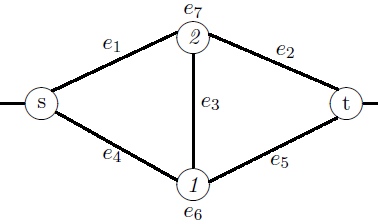 Figure 1. Network flowC1C2C3R123R2……R3……(1)[1]Aggarwal, K.K., Gupta, J.S. and Misra, K.B. (1975), A simple method for reliability evaluation of a communication system, IEEE Transactions on Communications, COM-23, 563-566.[2]Ahuja, R.K., Magnanti, T.L. and Orlin, J.B. (1993), Network flows: theory, algorithms, and applications, Englewood Cliffs, Prentice-Hall International, New Jersey.[3]Rodrick, D. and Karwowski, W. (2006), Manual material handling. In: Salvendy, G. (Ed), Handbook of human factors and ergonomics, John Wiley & Sons: New York, pp. 818-854.[4]Golnabi, S. and Houshmand, A.A., “Multivariate X chart”, http://interstat.stat.vt.edu, September 1999.[5]Strategic Maintenance Planning Ltd., http://www.maintenanceworld.com, January 2007.[6]Cook, J.L. and Ramirez-Marquez, J.E. (2007), Two-terminal reliability analyses for a mobile ad hoc wireless network, Reliability Engineering and System Safety, 92(6), 821-829.[7]Locks, M.O. (1985), Recent developments in computing of system-reliability, IEEE Transactions on Reliability, R-34(5), 425-436.[8]Xue, J. (1985), On multistate system analysis, IEEE Transactions on Reliability, R-34, 329-337.[9]Yeh, W.C. (2002a), Search for all d-Mincuts of a limited-flow network, Computers and Operations Research, 29(13), 1843-1858.[10]Yeh, W.C. (2002b), A new approach to the d-MC problem, Reliability Engineering and System Safety, 77(2), 201-206.